BÉRLETI SZERZŐDÉSamely létrejött egyrészrőlBalatonrendes Község Önkormányzata (székhely: 8255 Balatonrendes, Fő u. 1. adószám: 15567844-1-19,bankszámlaszám: 72800030-10004373 Bérbeadó (továbbiakban Bérbeadó)másrészrőla Magyar Telekom Nyrt. (székhely: 1013 Budapest, Krisztina krt. 55., cégjegyzékszám: Cg. 01-10-041928, adószám: 10773381-2-44, statisztikai számjel: 10773381-6110-114-01, telephely: 1117 Budapest, Kaposvár u. 5-7., számlaszám: BNP PARIBAS   13100007-02506810-01723489), mint Bérlő (továbbiakban: Bérlő) között a mai napon az alábbi feltételekkel:ELŐZMÉNYA Szerződő Felek megállapítják, hogy közöttük jellege szerint Balatonrendes külterület 0237/2 és 0238 hrsz. alatt felvett, természetben 8255 Balatonrendes külterületén található ingatlanok egy részére többször módosított Bérleti Szerződés jött létre, 1995 május 9-én, mobiltelefon bázisállomás üzemeltetéséhez szükséges távközlési berendezések elhelyezése és üzemeltetése céljára. A szerződő Felek megállapítják továbbá, hogy közöttük 1996 június 1-én Bérleti szerződés jött létre a Bérbeadó tulajdonát képező – kommunális szeméttelep ellátó – földkábel használatának tekintetében. Felek megállapodnak abban, hogy jelen bérleti szerződés aláírásával egyidejűleg az 1995 május 9-én megkötött Bérleti Szerződést és az 1996 június 1-én kötött Bérleti Szerződést – és azok valamennyi időközben létrejött valamennyi módosítását – a fent meghatározott ingatlanok vonatkozásában hatályon kívül helyezik. Felek rögzítik, hogy Bérlő jelenleg is birtokban van.1. SZERZŐDÉS TÁRGYA1.1.	Bérbeadó kijelenti, hogy tulajdonát képezi a Tapolcai Járási Hivatalnál, 0237/2 és 0238 hrsz. alatt felvett, természetben Balatonrendes külterületén található ingatlan, melyet jelen szerződés elválaszthatatlan részét képező terület-feltüntetési vázrajz jelöl. Bérbeadó az e pontban meghatározott ingatlanokon fennálló tulajdonjogát az illetékes ingatlan-nyilvántartás által kiállított, 90 napnál nem régebbi hiteles tulajdoni lap másolattal igazolja, amely egyben a jelen szerződés 1. sz. mellékletét képezi. Bérbeadó kijelenti, hogy a tárgyi ingatlanok legalább olyan mértékig per- és tehermentesek, hogy az nem gátolja a Bérbeadást. 1.2.	Bérbeadó jelen bérleti szerződéssel bérbe adja, Bérlő bérbe veszi az 1.1. pontban meghatározott ingatlanok (földhivatali bejegyzés szerinti jellege: kivett szemétlerakó telep, legelő.) közösen kijelölt a melléklet vázrajzon szereplő 200 m2 alapterületű részét (továbbiakban: Bérlemény). Bérlő jogosult az 1.2. pontban meghatározott területen a bérlet időtartama alatt a már kiépített bázisállomást működtetni, a szükséges fejlesztéseket elvégezni, a telepített berendezések üzemeltetésére, karbantartására, cseréjére, bővítésére, a berendezéseket összekötő kábelezés, rádiós, villamos és adatátviteli (optikai) kábel elhelyezésére, cseréjére, átépítésére, szükség szerinti új nyomvonalon történő kiépítésére amennyiben ezen tevékenység nem érinti az önkormányzati ingatlan állapotát / kinézetét / az elfoglalt terület nagyságát. 2. BÉRLETI DÍJFelek megállapodnak abban, hogy Bérbeadó a számláját (bizonylatot) földterület esetében a kölcsönösen kialkudott 500.000 Ft/év, azaz ötszázezer forint/év bérleti díjról nyújtja be. Felek a számla teljesítési időpontjának a bérleti díj megtérítésének esedékességi napját tekintik. Bérlő a bérleti díjat a jelen szerződés 2.4. pontjában meghatározott esedékességgel és módon köteles megfizetni Bérbeadó részére.Felek megállapodnak, hogy Bérbeadó jelen szerződés aláírását követően jogosult egyszeri 500.000 Ft azaz ötszázezer forint összegről számlát kiállítani mely jelen szerződés aláírás egyszeri díját tartalmazza. Bérbeadó tudomással bír arról, hogy az Áfa törvény főszabálya értelmében mentes az 	adó alól az ingatlan (ingatlanrész) bérbeadása és haszonbérbeadása. A belföldön nyilvántartásba vett adóalany az állami adóhatóságnak tett előzetes bejelentése alapján dönthet úgy is, hogy főszabály szerint adómentes ingatlan-bérbeadását adókötelessé teszi.Bérbeadó tudomással bír arról, hogy a bérleti szerződés az adó – és járulékfizetési kötelezettség tekintetében a hatályos jogszabályok alapján rendelkezik. Bérbeadó tudomásul veszi, hogy ezen jogszabályok esetleges változásai a jelen bérleti szerződés vonatkozó részeinek automatikus módosulását vonják maguk után.Bérbeadó vállalja, hogy számláját (bizonylatot) mindig a hatályos jogszabályoknak megfelelően állítja ki és küldi meg Bérlő részére.Felek megállapodnak abban, hogy a bérleti díj felszámítás jogosultságának kezdete 2017.január 01 napja. Bérbeadó jogosult minden év január 1-én – első alkalommal 2018 év január 1-én – a KSH által a tárgyévet megelőző évre vonatkozóan megállapított fogyasztói árindex mértéke alapján a bérleti díjat automatikusan megemelni.Bérlő az esedékes bérleti díjat évente az alábbiak szerint fizeti meg:Bérbeadó számlája alapján évente 1 alkalommal a teljes éves bérleti díjat, melyről Bérbeadó tárgyév február 1-ét követően jogosult számlát kiállítani az alábbiak szerint: A díjfizetés a Bérbeadó által kibocsátott számla/vagy kiállított számviteli bizonylat alapján, a kézhezvételét követő 60 napon belül átutalással történik a B3 Takarékszövetkezet vezetett 72800030-10004373 számú bankszámlaszámra.Bérlő a bérleti díjat a vonatkozó bérleti díj számla igazolt kézhezvételét követően esedékességkor, a számla beérkezési dátumától függően a naptári hónap 4. (negyedik), illetőleg 19. (tizenkilencedik) napján indított banki átutalással egyenlíti ki, a Bérbeadónak a vonatkozó számlán feltüntetett számú bankszámlájára.A kifizetésre legkorábban a számla kézhezvételét követő 60. (hatvanadik) naptári napon kerül sor, de nem később, mint a 60. (hatvanadik) naptári napot követő 4. (negyedik), vagy 19. (tizenkilencedik) naptári napon*.Amennyiben a fizetési határnap munkaszüneti napra, ünnepnapra, vagy bankszüneti napra esik, akkor a pénzügyi teljesítés határnapja a következő banki munkanap. A pénzügyi teljesítés napja a Bérbeadó bankszámlájának terhelési napja. Naptári nap = a naptári hónap naptár szerinti számmal megjelölt napja.*Naptári nap: a naptári hónap naptár szerinti számmal megjelölt napja. Bérbeadó a számlát az alábbi névre és címre köteles kiállítani:Magyar Telekom Nyrt.1013 Budapest, Krisztina krt. 55.Bérbeadó a számlát az alábbi címre köteles megküldeni:Magyar Telekom Nyrt.Szállítói számlafeldolgozó osztályLevelezési cím: 1438 Budapest Pf. 380Bérbeadó a számlán/számviteli bizonylaton köteles feltüntetni a helyszín nevét,   a szerződés első oldalán a bal felső sarokban található szerződésszámot és a bérleti időszakot, amelyre az esedékes bérleti díjat követeli.Felek megállapodnak abban, hogy a szolgáltatás teljesítésének időpontja megegyezik a számla fizetési esedékességének napjával.3. SZERZŐDÉS HATÁLYAFelek megállapodnak abban, hogy a jelen bérleti szerződést 2020. december 31-ig kötik azzal, hogy amennyiben Bérlő vagy Bérbeadó a lejárta előtt fél éven belül a szerződés lejáratkori megszüntetése iránti igényét írásban nem jelzi, a szerződés 2024. december 31-ig automatikusan meghosszabbodik.4. BÉRBEADÓ JOGAI ÉS KÖTELEZETTSÉGEI4.1.	Amennyiben az 1.3. pontban megjelölt berendezések, eszközök (bázisállomás) létesítése a hatályos jogszabályok alapján építési engedély köteles tevékenységnek minősül, Bérbeadó vállalja, hogy Bérlő kérésére külön nyilatkozatban hozzájárulását adja ahhoz, hogy Bérlő a berendezések, eszközök (bázisállomás) létesítéséhez az építési engedélyezési, valamint a bázisállomás megépítését követően a használatbavételi engedélyezési eljárást saját nevében kezdeményezze. Ezen hozzájárulás megadását Bérbeadó csak alapos okkal tagadhatja meg. 4.2.	Bérbeadó kötelezettséget vállal arra, hogy biztosítja Bérlő számára a bázisállomás rendeltetésszerű használatához szükséges feltételeket, valamint a bázisállomás területére történő bejutást az év és a nap minden időszakában. Ezen kötelezettségének megszegéséből eredő kárért Bérbeadó teljes körű anyagi felelősséggel tartozik.4.3. 	A Bérlő az állomás energia ellátását a területileg illetékes Áramszolgáltató hálózatáról biztosítja. Ennek műszaki, gazdasági feltételeit az Áramszolgáltatóval egyezteti, rendezi, illetve köti meg a csatlakozási –, és hálózathasználati szerződéseket. Bérlő kötelezettséget vállal arra, hogy az Áramszolgáltató által meghatározott feltételek alapján az energiaátadási ponttól az energiaellátó rendszert megtervezi, és önálló mérőhellyel kiépíti. A Bérbeadó lehetővé teszi a Bérlő számára a csatlakozó vezetékhálózat kiépítését. Bérlő az Áramszolgáltató által felszerelt főmérő alapján az elektromos energia költségeket közvetlenül az Energiakereskedőnek / Áramszolgáltatónak fizeti meg. Saját méretlen hálózat esetén a Bérbeadó – megállapodás keretében – hozzájárul és biztosítja a Bérlő számára a hálózat hozzáférést.Amennyiben a Főmérős villamos energiavételezés műszaki vagy biztonságtechnikai szempontok miatt, nem valósítható meg, a Bérbeadó biztosítja a Bérlő számára a szükséges villamos energiát, melynek műszaki és gazdasági feltételeit külön – a Bérleti szerződés mellékletét képező – energiavételezési Megállapodásban rögzítik.Bérbeadó tudomással bír arról, hogy a rádió-berendezések energiaigénye max. …….. kVA, a szükséges biztosító értéke 3X25 A. Üzemszerű működés esetén ezen érték egyharmada.4.4	Felek tudomásul veszik, hogy ha jelen szerződés érvényességéhez Bérbeadó részére jóváhagyás vagy engedély szükséges, annak beszerzése és az ezzel kapcsolatos költségek Bérbeadót terhelik. 4.5.	Bérbeadó tudomásul veszi, hogy a Bérlő tulajdonát képező bázisállomás környezetében nem folytathat olyan tevékenységet, mely a Bérlő által nyújtott távközlési szolgáltatást akadályozza. Ilyennek minősül például hirdetőtábla, egyéb magas építmény létesítése, vagy olyan távközlési, illetve egyéb műszaki berendezés üzembe helyezése, amely a bázisállomás működését zavarja.4.6.	Bérbeadó kötelezettséget vállal arra, hogy a bázisállomást működését, üzemeltetését érintő, tervezett építési, karbantartási tevékenységekről, felújítási, átalakítási munkálatokról a munkálatok megkezdése előtt legalább 3 hónappal írásban tájékoztatja a Bérlőt.4.7. 	Bérbeadó kötelezettséget vállal arra, hogy a bérlemény harmadik személynek történő elidegenítése esetén az adásvételi szerződésben kiköti, hogy Bérlő a bérleti jogviszonyt annak lejártáig változatlan feltételekkel folytathassa.4.8. 	Felek megállapodnak abban, hogy ha egy harmadik fél szintén a betelepülési szándékát jelzi, akkor a telepítéshez Bérbeadó kikéri a Bérlő előzetes jóváhagyását.5. BÉRLŐ JOGAI ÉS KÖTELEZETTSÉGE5.1.	Bérlő jogosult a bérleményen elhelyezett műszaki berendezések működtetéséhez szükséges villamos energia és optikai kábelezés, összeköttetés elhelyezésére az 1.1. pontban megjelölt ingatlanon.5.2.	 Bérbeadó hozzájárul ahhoz, hogy a bérlet tárgyát képező Bérleményt Bérlő a saját költségére a rádiótelefon rendszer céljainak megfelelően kialakítsa, azt bekerítse, használja, más szolgáltatók felé hasznosítsa, használatába adja.A Bérlő által delegált új szolgáltató részére történő hasznosítás esetén a Bérlő bejelentését követően az aktuális bérleti díj 20%-os emelése mellett automatikusan tudomásul veszi, amennyiben ez a bérlet terület növekedésével nem jár. A Felek megállapodnak, hogy a területen jelenleg állomást üzemeltető szolgáltatók (Telenor, MVMNET, Vodafone) nem minősülnek új szolgáltatónak. Bérlő kötelezettséget vállal arra, hogy a bővítésre vonatkozó kiviteli terveket a kivitelezést megelőzően Bérbeadó részére jóváhagyás céljából bemutatja. Amennyiben a Bérbeadó a bemutatott - kézbesített – tervekről az átvételt követő 20 munkanapon belül nem nyilatkozik, a jóváhagyást megadottnak kell tekinteni. Bérbeadó jóváhagyását a tervek átvételét követő 20 munkanapon belül valós műszaki indokok alapján tagadhatja meg, megtagadó nyilatkozatát azonban a tervek átvételt követő 30 napon belül benyújtandó – tervekről készült - igazságügyi szakértői szakvéleménnyel (továbbiakban: szakvélemény) kell alátámasztania, ennek elmulasztásával a jóváhagyást megadottnak kell tekinteni. Bérbeadó kijelenti, hogy a kiviteli tervek jóváhagyásával egyidejűleg munkakezdési engedélyt ad Bérlő részére a kivitelezés megkezdéséhez.Bérlő kötelezettséget vállal arra, hogy a rádiótelefon bázisállomás üzemeltetésénél a vonatkozó és hatályos magyar szabványokat és biztonságtechnikai előírásokat betartja, s azok betartásáról gondoskodik, továbbá az általa létrehozni kívánt létesítmény felépítéséhez a szükséges hatósági engedélyeket beszerzi.5.4.	Bérlő kijelenti, hogy berendezései az ingatlanon működő hatályos szabályoknak és előírásoknak, szabványoknak megfelelő műszaki berendezéseket (rádió, televízió,erősítő, számítógép, stb). valamint a Nemzeti Média –és Hírközlési Hatóság  (korábban:  Nemzeti Hírközlési Hatóság) rádióengedélyével rendelkező egyéb híradástechnikai berendezések működését nem zavarják és a bázisállomás eleget tesz a 63/2004 ESzCsM rendeletben, illetve a mindenkor hatályos jogszabályokban meghatározott egészségügyi határértéknek.Bérlő kötelezettséget vállal arra, hogy a bérleményre telepített eszközeit, berendezéseit a jelen szerződésben meghatározott célnak megfelelően rendeltetésszerűen használja és azt jó karban tartja. A Bérbeadó kötelezettséget vállal arra, hogy a Bérleményt szerződés szerinti rendeltetésszerű célnak megfelelően használatra alkalmas, biztonságos állapotban tartja.Felek rögzítik, hogy Bérlő jogosult az általa használt terület művelésből történő kivonására, erre tekintettel a Bérbeadó vállalja, hogy az ingatlan-nyilvántartásról szóló 1997. évi CXLI. törvény alapján az illetékes földhivatalnál a jelen szerződés aláírását követően hozzájárulását megadja a bázisállomás működtetéséhez szükséges földterület (a 109/1999 FVM rendelet 50.§ (4) bekezdés f) pont alapján) művelésből történő kivonásával kapcsolatban. Bérlő vállalja, hogy az előzőekben említett kivonás iránti eljárást lefolytatja. Felek megállapodnak, hogy a művelés alól történő kivonás költségei a Bérlőt terhelik5.7.	Bérlő a jelen szerződés aláírásával kijelenti, hogy olyan belföldi vagy külföldi jogi személy vagy jogi személyiséggel nem rendelkező gazdálkodó szervezet, amely megfelel a következő feltételeknek:- tulajdonosi szerkezete, a pénzmosás és a terrorizmus finanszírozása megelőzéséről és megakadályozásáról szóló törvény szerint meghatározott tényleges tulajdonosa megismerhető,- az Európai Unió tagállamában, az Európai Gazdasági Térségről szóló megállapodásban részes államban, a Gazdasági Együttműködési és Fejlesztési Szervezet tagállamában vagy olyan államban rendelkezik adóilletőséggel, amellyel Magyarországnak a kettős adóztatás elkerüléséről szóló egyezménye van- nem minősül a társasági adóról és az osztalékadóról szóló törvény szerint meghatározott ellenőrzött külföldi társaságnak- a gazdálkodó szervezetben közvetlenül vagy közvetetten több mint 25%-os tulajdonnal, befolyással vagy szavazati joggal bíró jogi személy, jogi személyiséggel nem rendelkező gazdálkodó szervezet tekintetében fenti alpontok szerinti feltételek fennállnak.A fentiek szerint átlátható szervezetnek minősülő Bérlő vállalja továbbá, hogy:- a szerződésben előírt beszámolási, nyilvántartási, adatszolgáltatási kötelezettségeket teljesíti,- az átengedett nemzeti vagyont a szerződési előírásoknak és a tulajdonosi rendelkezéseknek, valamint a meghatározott hasznosítási célnak megfelelően használja,- a hasznosításban – a hasznosítóval közvetlen vagy közvetett módon jogviszonyban álló harmadik félként – kizárólag természetes személyek vagy átlátható szervezetek vesznek részt.A szerződést a Bérbeadó kártalanítás nélkül és azonnali hatállyal felmondhatja – rendkívüli felmondási ok -, ha a nemzeti vagyon hasznosításában részt vevő bármely - a Bérlővel közvetlen vagy közvetett módon jogviszonyban álló harmadik fél is- szervezet a nemzeti vagyon hasznosítására vonatkozó szerződés megkötését követően beállott körülmény folytán már nem minősül átlátható szervezetnek.5.8.	A Bérlő csak a Bérbeadó írásos hozzájárulásával válik jogosulttá ezen szerződésből eredő jogok és kötelezettségek átruházására más szolgáltatók felé. Az átruházással a Bérlőnek megszűnik ezen szerződésből származó összes joga és felszabadul ezen szerződésből származó összes kötelezettsége alól.A szerződés átruházása nem módosítja vagy változtatja meg ezen megállapodás egyetlen rendelkezését és pontját sem. Az Engedményes a Bérlőtől kivétel nélkül átveszi az összes jogot és kötelezettséget.A szerződés átruházásáról a Bérbeadókat írásban értesíteni kell. Az átruházás a Bérbeadókkal szemben a Bérlőnek az erre vonatkozó írásbeli értesítése kézbesítésével válik hatályossá.A szerződés átruházása nem jelent sem a Bérlő, sem az Engedményes részére többletfizetési kötelezettséget a Bérbeadók javára.6. ÉRTESÍTÉSEK6.1.	Bérbeadó vagy Bérlő a másik félhez intézett bármely bejelentése, felszólítása, értesítése akkor 	tekinthető joghatályosnak, ha azt a fogadó félnek tértivevényes küldeményként az alábbi címre 	kikézbesítették (e-mailen, illetőleg faxon is továbbították) a bérlet tárgyának és a helyszín 	címének pontos megjelölésével:BÉRBEADÓ:	BÉRLŐ kapcsolattartója:Bérleti szerződéssel kapcsolatosan:Bérleti díj számlázásával kapcsolatos ügyekben:A rádiótelefon bázisállomás üzemeltetésével kapcsolatos ügyekben:7. SZERZŐDÉS MÓDOSÍTÁSA7.1.	Felek jelen Bérleti szerződést közös megegyezéssel kizárólag írásban módosíthatják.8. SZERZŐDÉS MEGSZÜNÉSE8.1.	Jelen bérleti jogviszony a szerződés 3. pontjában meghatározott időpontban szűnik meg.8.2.	Bérlő jogosult jelen szerződést 6 hónap felmondási idővel felmondani azzal, hogy ezen jogának gyakorlása esetén 6 havi bérleti díjnak megfelelő bánatpénzt köteles a másik félnek megfizetni. A bánatpénzről a Bérbeadó köteles számlát kiállítani, melynek teljesítési napja a szerződés felmondásának napja.8.3.	Bérbeadó jogosult jelen bérleti szerződést az alábbiakban meghatározott rendkívüli okok fennállása esetén az alábbi feltételekkel felmondani:  	Amennyiben Bérlő a bérleti díjfizetésre megállapított időpontig a bérleti díjat nem fizeti meg, és kötelezettségének Bérbeadó – jogkövetkezményekre való figyelmeztetésre is kiterjedő – írásbeli felszólítását követő harminc napon belül sem tesz eleget, a Bérbeadó további nyolc napon belül írásban rendkívüli felmondásra jogosult. 	Amennyiben Bérlő a szerződésben vállalt, vagy jogszabályban előírt egyéb lényeges kötelezettségét a Bérbeadó által írásban megjelölt határidőben nem teljesíti, a Bérbeadó a határidőt követő tizenöt napon belül írásban felmondással élhet.8.4.	Bérlő jogosult jelen bérleti szerződést az alábbiakban meghatározott rendkívüli okok fennállása esetén azonnali hatállyal felmondani:Bérlő a bázisállomás létesítéséhez szükséges hatósági engedélyeket saját érdekkörén kívüli okból nem tudja beszerezni, vagyBérlőnek – gazdasági vagy egyéb okból - a bázisállomás megépítése már nem áll érdekében, illetve a meglévő bázisállomás – gazdasági vagy egyéb okból - elbontása válik szükségessé.a távközlési rendszer üzemeltetésére vonatkozó Állami Koncessziót vagy a rendszer frekvencia kiosztását visszavonják, vagya rendszerben, vagy a kapcsolódó hálózati elemekben történt műszaki változások a bázisállomás rendeltetésszerű üzemeltetését lehetetlenné teszik, vagyBérbeadónak, alkalmazottainak, megbízottainak vagy Bérbeadó megbízásából eljáró bármely személynek a magatartása a bázisállomás rendeltetésszerű üzemeltetését lehetetlenné teszi.Bérbeadó a jelen szerződés pontjaiban szabályozott kötelezettségeit oly módon megszegi, hogy az a bázisállomás rendeltetésszerű üzemeltetését lehetetlenné teszi.A szerződés fent meghatározott módon történő megszűnéséből eredően Bérbeadó Bérlővel szemben semminemű kártérítési igényt nem érvényesíthet.8.5.	A bérleti jogviszony megszűnése esetén Bérlő kötelezettséget vállal arra, hogy a bérleményt 90 napon belül a Bérbeadó részére eredeti állapotában visszaadja.8.6	Felek megállapodnak abban, hogy jelen bérleti szerződés aláírásával egyidejűleg a jelen szerződés1.1 pontjában meghatározott ingatlan vonatkozásában – a két fél, valamint esetleges jogelődjeik között létrejött – bérleti szerződés, megállapodás, bérleti szerződés módosítás hatályát veszti, a tekintetben a felek egymással teljes körűen elszámoltak, egymással szemben semmiféle követelésük nincs.Jelen szerződésben nem szabályozott kérdésekben felek a bérletre vonatkozó jogszabályokban, illetve a Polgári Törvénykönyvben foglaltakat tekintik irányadóaknak.Jelen szerződés egymással megegyező 6 (hat) példányban készült, melyet Felek mint akaratukkal mindenben egyezőt – elolvasás és értelmezés után – jóváhagyólag aláírják.Budapest, sz melléklet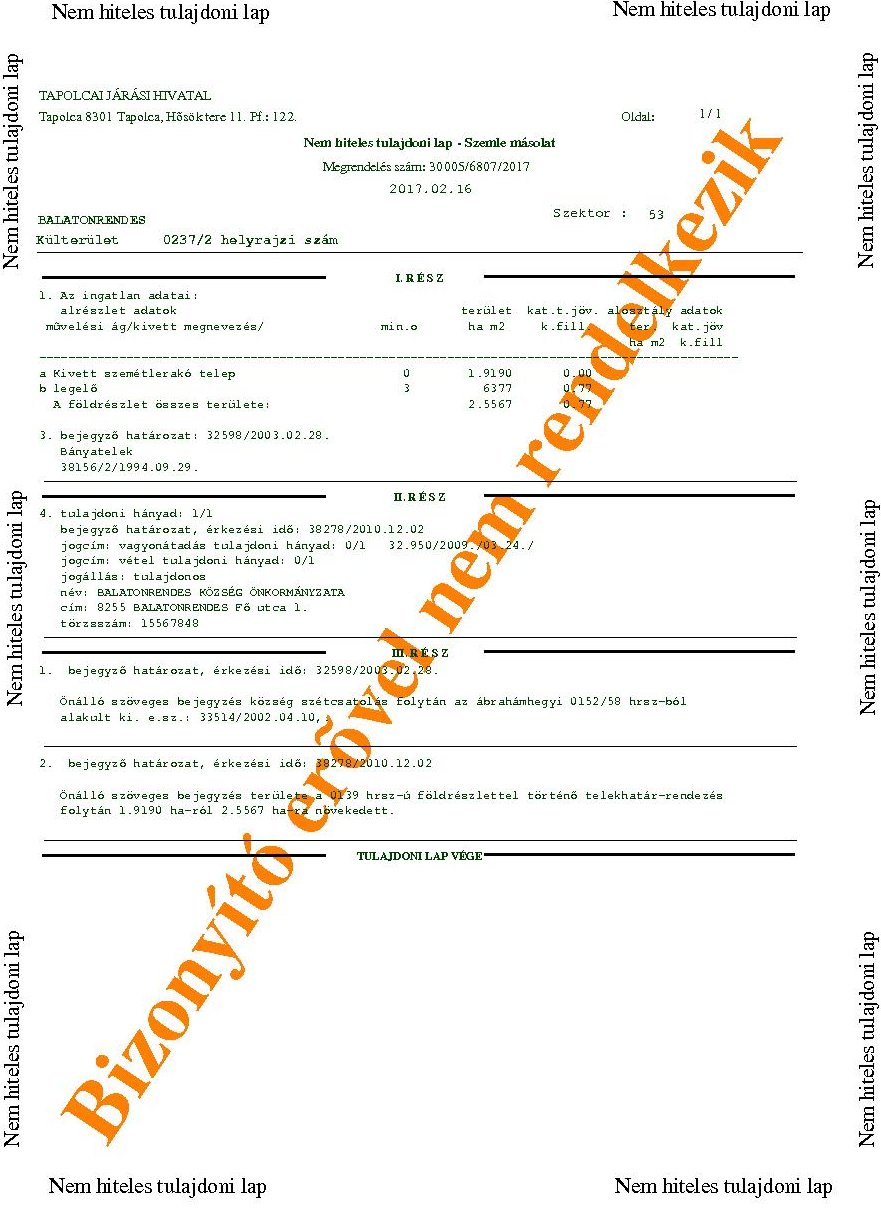 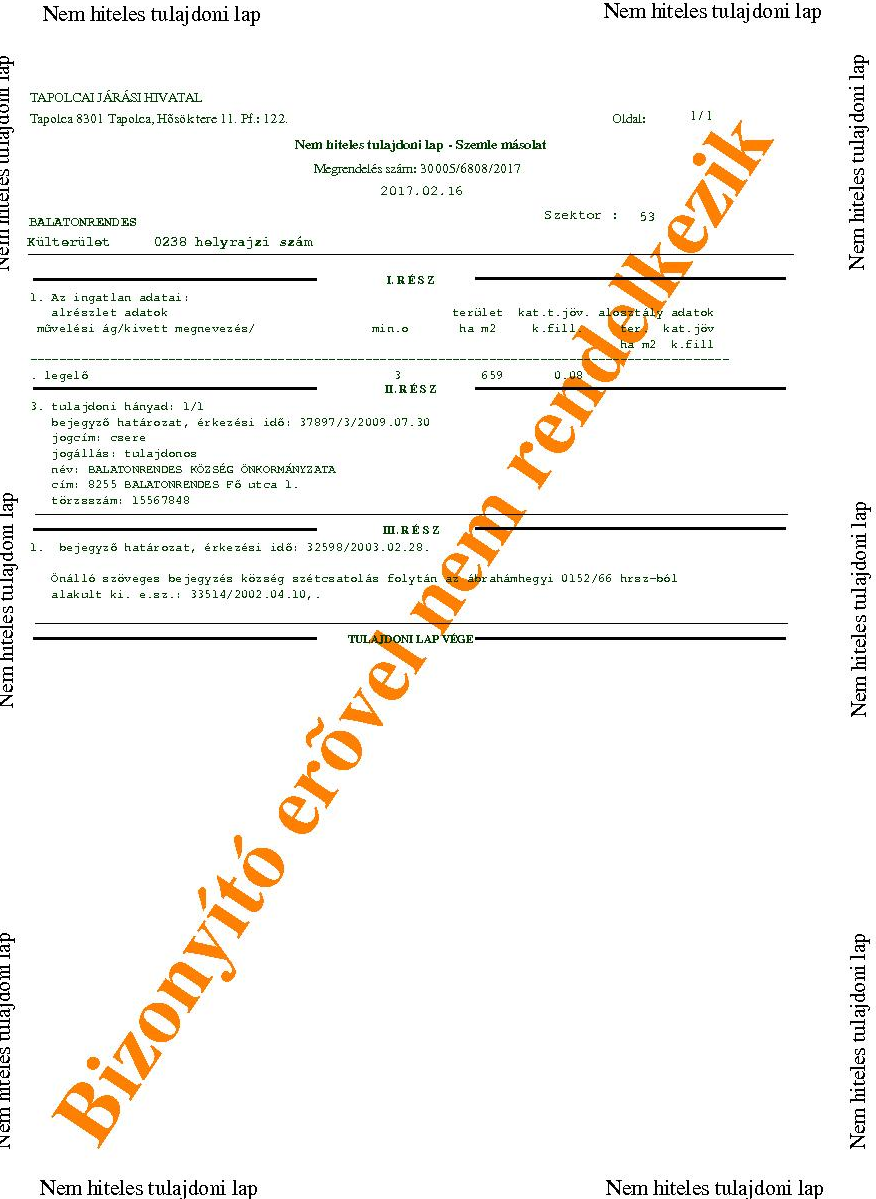 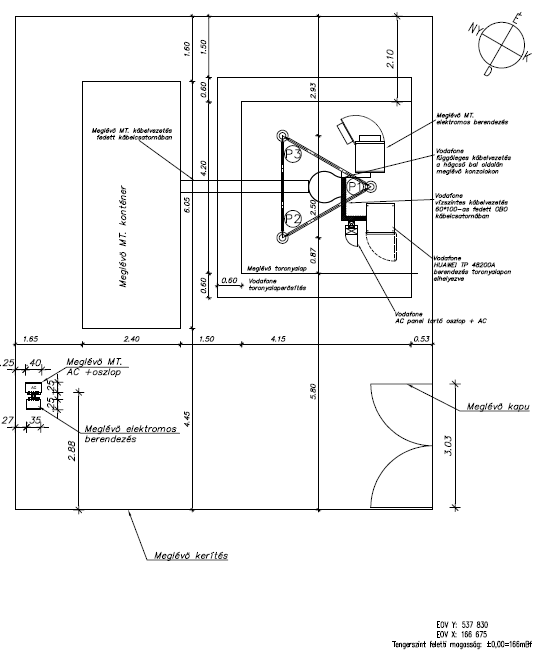 Név:Fuchs HenrikCím:8255 Balatonrendes, Fő u. 1.Telefon:87/777-100Mobil70/379-5809E-mail:polgarmester@balatonrendes.huNév:Telek ZoltánCím:1117 Budapest, Szerémi út 4.E-mail:infrainfo@telekom.huNév:Szabó SzilviaCím:1117 Budapest, Szerémi út 4Telefon:06/1/265-7867E-mail:szabo.szilvia@telekom.huNév:Tamás RékaCím:1117 Budapest, Szerémi út 4Telefon:06/1/265-7867e-mail:tamas.reka@telekom.huNév:Wieder ÁkosCím:1117 Budapest, Szerémi út 4.Telefon:265-8353Fax265-9409E-mail:wieder.akos@telekom.hu……………………..……………………………………………..……………Balatonrendes Község ÖnkormányzataMagyar Telekom Nyrt.BérbeadóBérlő